JOY	--------------------------------------------------------------------------------------------------------------------------------OBJECTIVE :	A suitable position as Driver cum Sales man.PROFILE	:	10 Years experienced as Driver cum sales man.:	Proficient in MS Office Applications &Internet.:	Good communication skills in English.:	Self-motivated;responsible natured; Disciplined; well organized.:	Friendly ; pleasing natured.:	Can work under pressure & meet deadlines.EXPERIENCE:	As a Driver Cum Sales Man / Space Electro Mech.Cont Combany Dubai-UAE4 years.:	As a Driver Cum Sales Man / Reliance Dental Lab Sharjha UAE 2 years.:	As a Driver Cum Sales Man / Paris Group International L L C, Dubai UAE:	4years.EDUCATION:	SECONDARY SCHOOL LEAVING CERTIFICATE-KERALA,INDIA.:	Pre-Degree (Calicut University),Kerala,India.:	Diploma in Computer Application.Kerala,India.:	Electrical Diploma in LUNA INSTITUTE IRINJALAKUDA.PERSONAL :	Indian / Male / Christian / Married /Date of birth:20/05/1972.:	Languages Known: English,Arabic,Malayalam,Hindi and Tamil.:	Have a Valid UAE Driving Licence number 3 and 5.:	Have a Valid Indian Driving Licence Heavy and Light.Click to send CV No & get contact details of candidate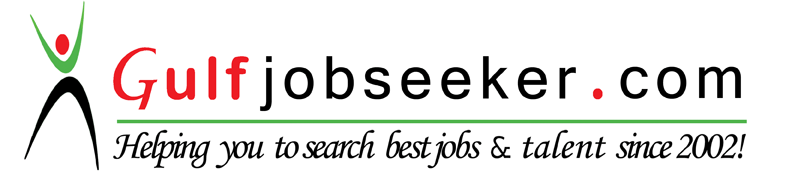 